Занятие 17Разминка – каждое упражнение повторить 10 раз.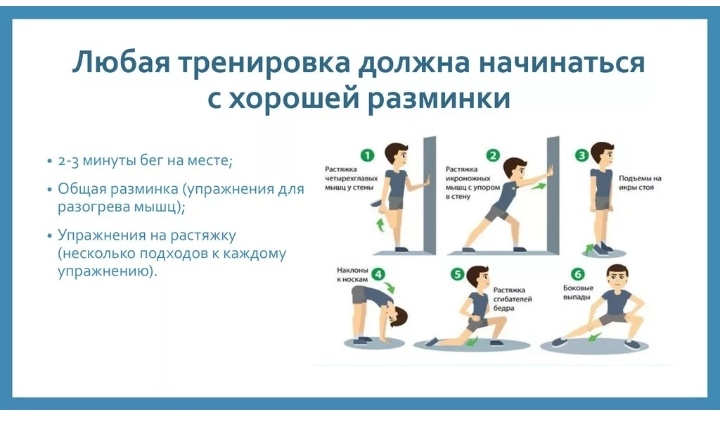 Выполнить каждое  упражнение по 10 раз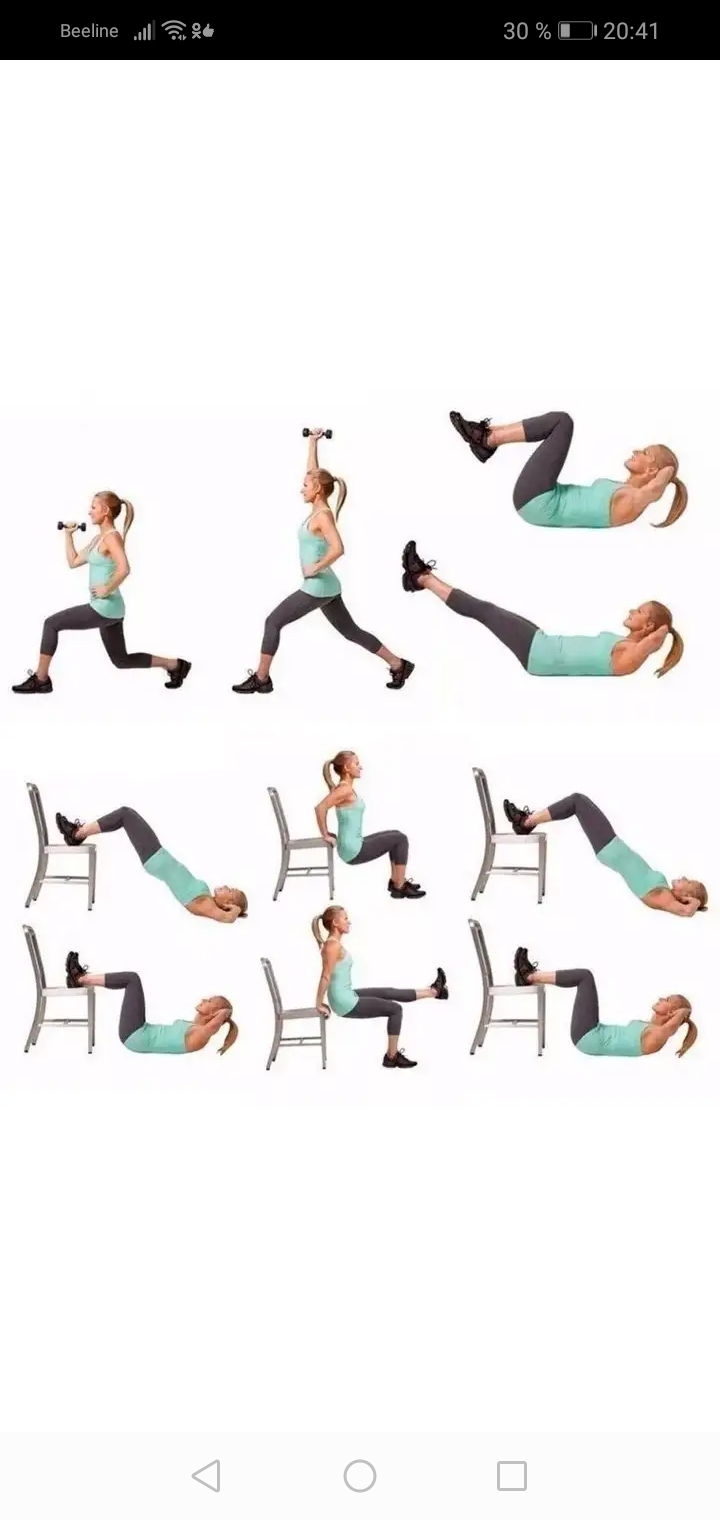 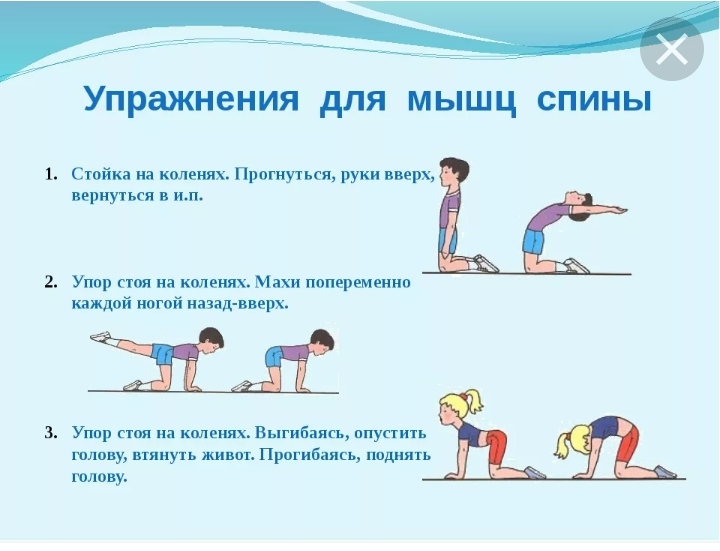 